КОМИССИЯ ПО ДЕЛАМ НЕСОВЕРШЕННОЛЕТНИХ И ЗАЩИТЕ ИХ ПРАВ ГОРОДА ПЯТИГОРСКАПамяткаНастоящий	Закон	устанавливает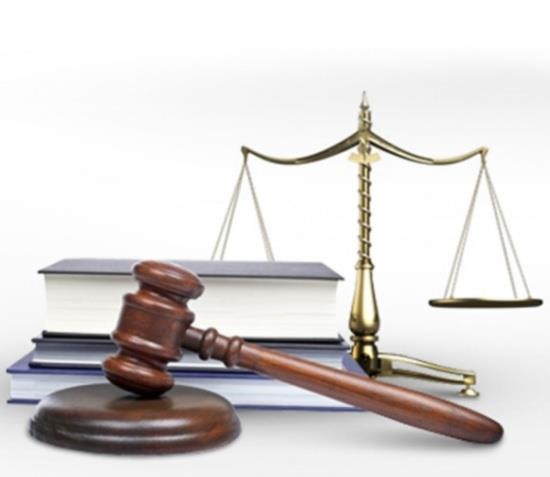 дополнительные	гарантии	защиты		прав несовершеннолетних,	признанных	в	порядке, определенном уголовно-процессуальным кодексом Российской Федерации, потерпевшими  в рамках уголовного судопроизводства.В	соответствии	с	Законом,	несовершеннолетним	данной	категории оказываются следующие меры социальной поддержки:юридическая помощь;психологическая помощь.Основанием для предоставления мер социальной поддержки несовершеннолетнему является обращение несовершеннолетнего, его законных представителей о предоставлении мер социальной поддержки, а также сообщение органов дознания, органов предварительного следствия, суда или иных органов и лиц об участии несовершеннолетнего в уголовном судопроизводстве в комиссию по делам несовершеннолетних и защите их прав (далее - комиссия по делам несовершеннолетних) в муниципальном или городском округе Ставропольского края по месту жительства несовершеннолетнего.Куда обращаться:Для получения мер социальной поддержки в формах оказания юридической помощи и психологической помощи необходимо обращаться в комиссию по делам несовершеннолетних и защите их прав города Пятигорска (КДН и ЗП г. Пятигорска):г. Пятигорск, пл. Ленина, 2, каб. 203, тел.(879-3) 33-03-40,e-mail: kdn-pyatigorsk@mail.ru